Date: November 28, 2017In your journal record the following:AP STUDIO ART ENTRY #30:ART THINK :  Review:  What is negative space?  Why is it important for artists to think about?Announcements/Reminders:     Concentration #2 is due on Dec. 4th.  31 Nights is due on Dec. 14th.Today’s Objective:  Work on concentration #2Homework: Work on 31 Nights 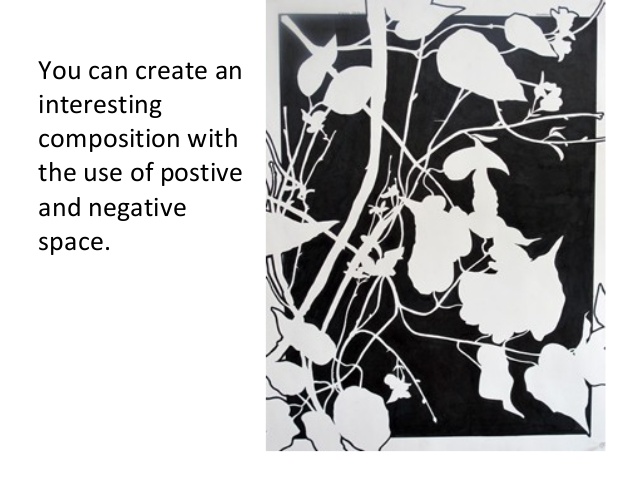 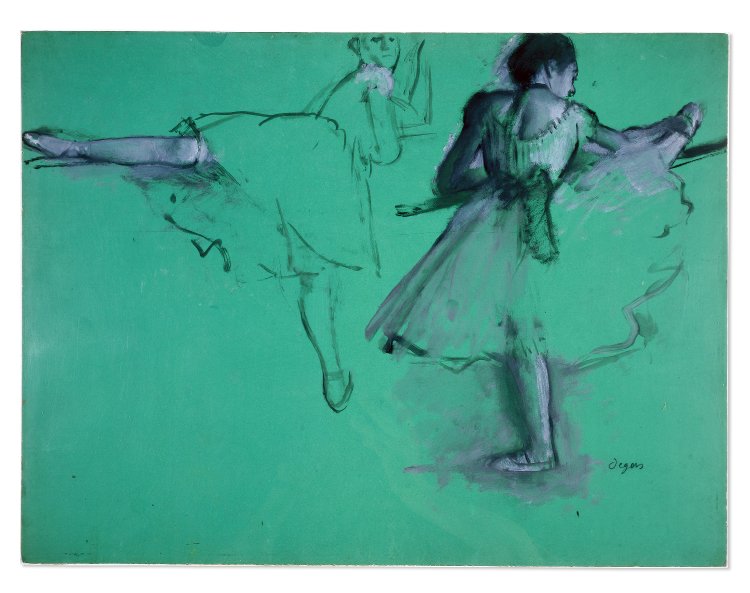 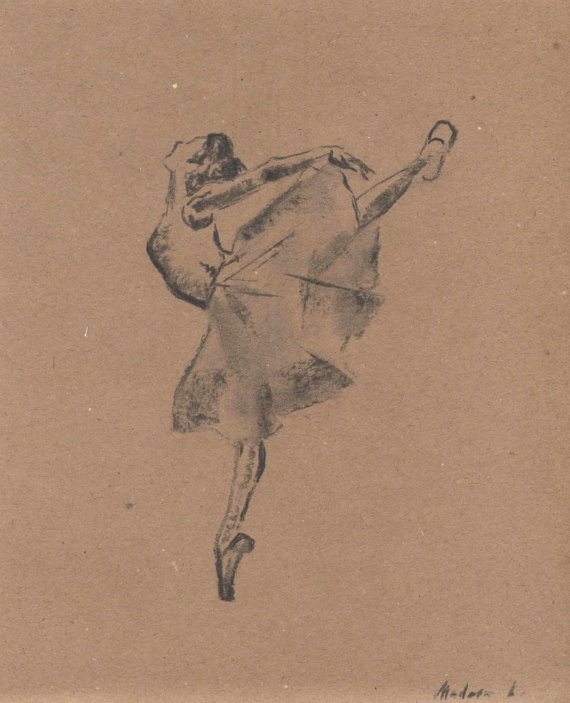 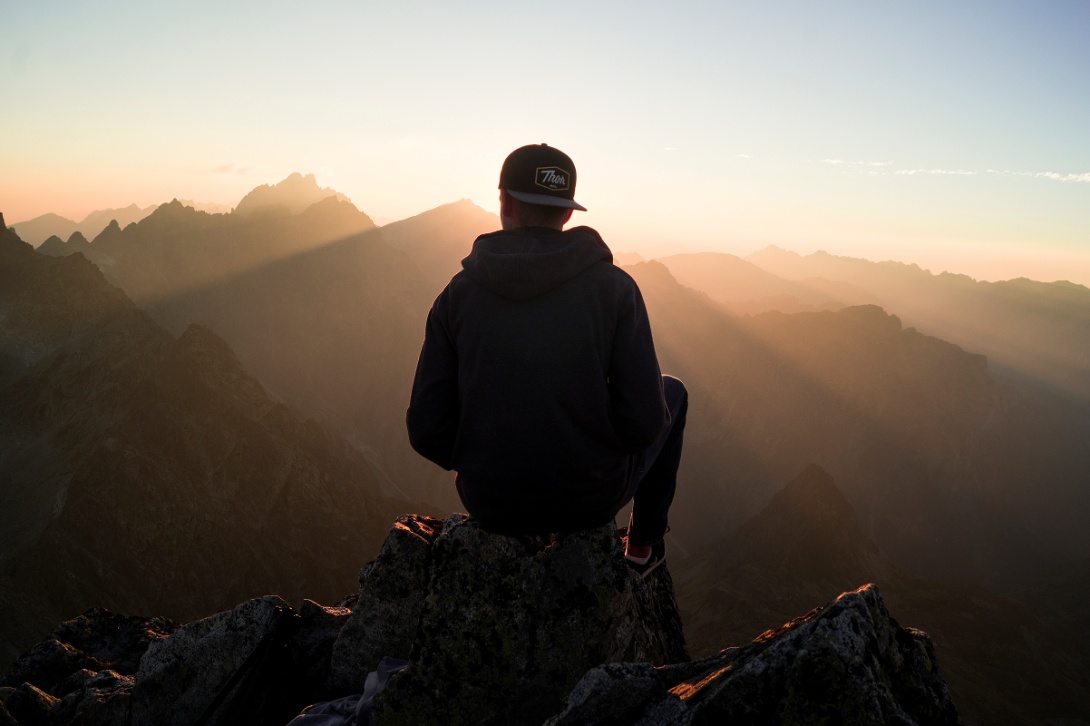 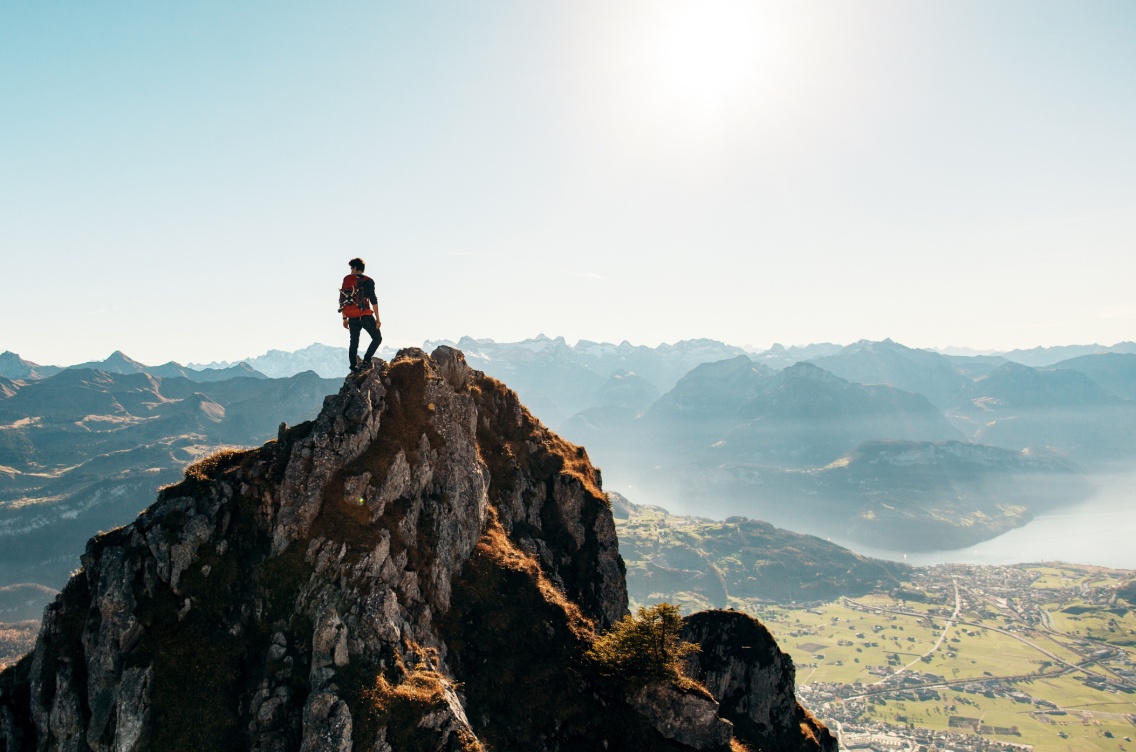 